תוכן ענייניםבקשת תמיכה בתוכנית הכוונת ידע אקדמי1	פרטי המגיש, הבקשה והמלווים2	סיכום מנהלים (יועתק כלשונו לחוות הדעת ויוצג בפני וועדת המחקר)3	התאגיד העסקי התומך (ככל שרלוונטי)4	פירוט המחקר5	סטטוס הבקשה6	תכנית המחקר והפיתוח7	סיכונים והזדמנויות8	ייעוץ וליווי במילוי והגשת הבקשה9	הצהרות  וחתימות10	הצהרה וחתימה של החוקר הראשי11	נספחים (לשימוש מגיש הבקשה)פרטי המגיש, הבקשה והמלווים פרטי מוסד המחקר וחברת היישום מגישת הבקשהפרטי התוכניתשת"פ מוסדות (ככל שרלוונטי)שת"פ בינלאומי (ככל שרלוונטי) אנשי מפתח בתיק (במוסד מגיש הבקשה)תקציב המוסד מגיש הבקשה לתוכנית כולה ומקורותיו (אלפי ש"ח)מלווה עסקי / תאגיד תומך (ככל שרלוונטי)מעבדת התכנות מכלילה (ככל שרלבנטי)מקורות המימון במקרה של תאגיד תומך (ככל שרלוונטי)סיכום מנהלים (יועתק כלשונו לחוות הדעת ויוצג בפני וועדת המחקר)התאגיד העסקי התומך (ככל שרלוונטי)פרופיל התאגיד התומךהזן טקסט כאן...תחום פעילותהזן טקסט כאן...כיצד יכוון התאגיד התומך את הטכנולוגיה המוצעת בתכנית למחקר יישומיהזן טקסט כאן...תיאור תרומת הטכנולוגיה המוצעת לתאגיד התומךהזן טקסט כאן...פירוט המחקרכיצד נעשים הדברים כיום (STATE OF THE ART) ?הזן טקסט כאן...מוצרים עתידייםבקשה ללא ליווי תאגיד תומךהזן טקסט כאן...בקשה עם ליווי תאגיד תומךהזן טקסט כאן...גופים עסקיים נוספים בישראל העשויים  לגלות עניין בטכנולוגיה זוהזן טקסט כאן...מאפייני הטכנולוגיההזן טקסט כאן...בדיקת זכויות קנייןהזן טקסט כאן...ניסיון המלווה העסקי (ככל שרלוונטי)הזן טקסט כאן...סטטוס הבקשהתיק חדש – הסטטוס בתחילת התוכנית הרב שנתיתהזן טקסט כאן...תיק המשך – סטאטוס ביצוע התיק הקודם בתוכנית הרב שנתיתהניצול המוערך של התקציב המאושר בתיק קודםתכנון מול ביצוע המשימות המאושרות בתיק הקודם ובבקשות שינוי שאושרועמידה באבני דרך בתיק הקודםהישגי המחקר, שינויים, תוכנית הייצור והשיווק בתיק הקודםהזן טקסט כאן...תכנית המחקר והפיתוחפירוט המחקר המקדיםהזן טקסט כאן...יכולות המוסד האקדמי וצוות המחקרהזן טקסט כאן...פערים ביכולותהזן טקסט כאן...פערים ליישום בתעשייההזן טקסט כאן...רשימת שמות משימות המו"פ בתוכנית העבודהשנה א' שנה ב' (ככל שרלוונטי)שנה ג' (ככל שרלוונטי)פירוט תכולת המשימותשנה א'שנה ב' (ככל שרלוונטי)שנה ג' (ככל שרלוונטי)אבני דרךסיכונים והזדמנויותהזן טקסט כאן...ייעוץ וליווי במילוי והגשת הבקשההצהרות  וחתימותהצהרות תנאי סףזמינות התאגידמיקום ביצוע פעילות המו"פהצהרות פעילות היתכנות מכלילההצהרה והתחייבות  הזן טקסט כאן...חתימותחתימת מבקש הבקשהחתימת מורשה החתימההצהרה וחתימה של החוקר הראשיהנדון: הצהרת החוקר הראשי לבקשת התמיכה בתוכנית "הכוונת ידע אקדמי"הצהרה זו מוגשת בתמיכה לבקשה לעיל לקבלת מענק למימון תכנית מחקר ופיתוח (להלן: "הבקשה"), במסגרת מסלול הטבה מס' 5, מסלול משנה ג' - תכנית הכוונת ידע יישומי באקדמיה ליישום בתעשייה (להלן: "מסלול הכוונת ידע אקדמי"). בהתאם להוראות מסלול הכוונת ידע אקדמי, הריני לאשר בזאת:אם ישנו תאגיד תומך לבקשה:אינני בעל עניין בתאגיד התומך, עובד בו או נותן לו שירותים. לא עבדתי בתאגיד התומך או נתתי לו שירותים במשך תקופה ארוכה משלושה חודשים או בתמורה של 50,000 ₪ או יותר.לא קיבלתי, איני מקבל ואיני זכאי לקבל מגורם כלשהו מימון או תמיכה אחרת בקשר לביצוע המחקר והפיתוח נשוא הבקשה ואף לא אבקש ולא אקבל מימון או תמיכה כאמור אם יינתן מענק כמבוקש במסגרת הבקשה.אם תאושר הבקשה, הנני מתחייב לשהות בארץ במהלך תקופת ביצוע התוכנית נשוא הבקשה, כפי שתאושר (למעט נסיעות קצרות מועד), ובנוסף, לשנה אחת לפחות לאחר סיומה של תקופת ביצוע של התוכנית כאמור, בהתאם להוראות והכללים המצוינים בנהלי מסלול הכוונת ידע אקדמי.  הנני מודע להגבלה על פי ההסכם על פרסומים מדעיים אודות תוצאות המחקר והפיתוח נשוא הבקשה ומסכים כי אם תחולנה הגבלות מחמירות יותר עפ"י דין ו/או עפ"י התנאים ו/או הנהלים של מסלול הכוונת ידע אקדמי, אני אפעל בהתאם להגבלות המחמירות האמורות. הנני מועסק כאיש סגל במוסד אקדמי ובמקביל מועסק על-ידי תאגיד/ים בעל/י תכנית/ות מאושרת/ות במסלולי ההטבה השונים של הרשות הלאומית לחדשנות טכנולוגית (להלן: "רשות החדשנות") הובא לידיעתי כי סך היקף ההוצאות הניתנות לדיווח בגין עבודתי בכלל התוכניות המאושרות של רשות החדשנות אינו עולה על 30% משרה, במצטבר, בכל חודש קלנדרי מדווח. עוד הובא לידיעתי כי בהתאם לנהלי רשות החדשנות לא ניתן לקבל החזר הוצאות כאיש סגל במוסד מחקר (כהגדרת מושג זה בהוראות מסלול הכוונת ידע אקדמי).									בכבוד רב,											החוקר:     ת.ז.:     תאריך: 													חתימה: ______________נספחים (לשימוש מגיש הבקשה)הזן טקסט כאן...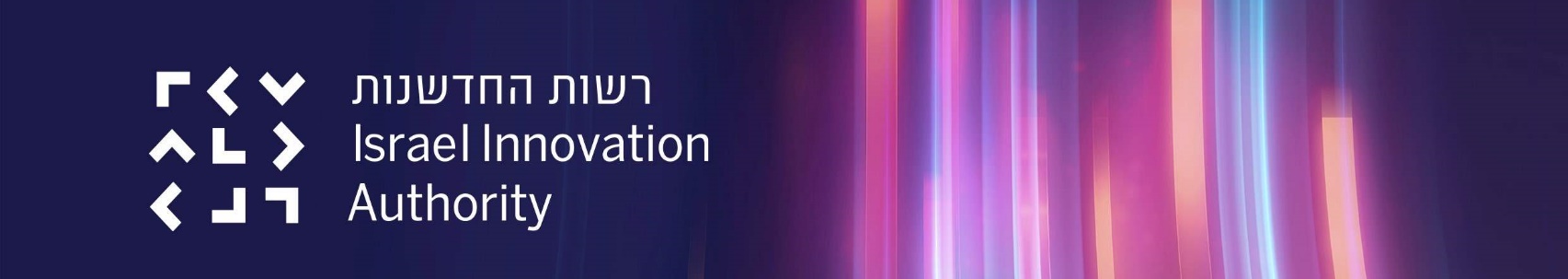 בקשת תמיכה בתוכנית הכוונת ידע אקדמי2021/06 (מסלול הטבה 5, מסלול משנה ג')הנחיות לעריכת המסמךיש להשתמש בגרסה העדכנית של מסמך הבקשה.אין להעלות קבצי אופיס עם פקודות מאקרו .אין להעלות קבצי אופיס עם אובייקטים מוטמעים (אין לבצע העתק הדבק של גרפים וקבצים לטפסי הבקשה) למעט תמונות בפורמט .JPGאין להעלות קבצים המכילים בתוכם קישורים לקבצים חיצוניים אחרים.יש להשתמש בגרסת מיקרוסופט אופיס 2010 ומעלה ובמחשב מבוסס Windows 7 ומעלה.אין לחרוג בבקשה המוגשת מ- 30 עמודים.כל השדות במסמך הבקשה הינם חובה. היכן שלא רלוונטי יש לציין "לא רלוונטי".הנחיות להגשת הבקשהמומלץ לקרוא את המדריך למגיש המופיע באתר רשות החדשנות.פרקים 1 ו-8 יש למלא בעברית. שאר הפרקים ניתנים למילוי בעברית או אנגלית לבחירתכםניתן לצרף נספחים לבקשה  לפרקים 6-7, אולם הם אינם מהווים תחליף למילוי פרקים אלו (היקף  הנספחים לא יעלה על 5 עמודים).על החוקר הראשי לחתום על ההצהרה בסוף מסמך בקשה זה.בהגשה משותפת בין מוסדות, על פרקים 2-7 להיות זהים בבקשות של המוסדות המגישים.הערותמגישת הבקשה היא חברת היישום של מוסד המחקר.תאגיד תומך הוא התאגיד המלווה מהתעשייה.תוכנית מתייחסת לכלל השנים המבוקשות. להבהרה: בשת"פ בין מוסדות מחקר התוכנית משותפת לכלל המבקשים. תיק מתייחס למוסד מחקר אחד.המונח "תוצר" משמש לציין מוצר, שירות או תהליך.המסמך נכתב בלשון זכר מטעמי נוחות בלבד, אך מיועד לנשים וגברים כאחד.[ניתן להסיר את הרקע הצהוב (ההדגשה) שמציין את האזורים במסמך שהם ברי עריכה (בכל פתיחה של המסמך)]עברית: לחץ על לשונית "סקירה" ← "הגן/הגבל עריכה" ← הסר את הסימון "סמן את האזורים שבאפשרותי לערוך"English: Press "Review" → "Protect/Restrict Editing" → Uncheck "Highlight the regions I can edit"שם המוסד האקדמיפקולטהשם החוקר הראשייישובשם חברת היישום (עברית)ח.פשם חברת היישום (אנגלית)מס' חברה ברשותאיש הקשר בחברת היישוםטלפוןכתובת המיילתפקידנושא התוכניתתיאור התוכניתסוג ושם ההגשהמסלול ומשך התוכניתפעילות מעבדת היתכנות מכלילהתחום המחקרמועד תחילת המחקרשנת התיקתיקים קודמים בתוכניתתיקים קודמים של החוקריםכולל תיק/ים שנדחו[1] על המוסדות המשתתפים להקפיד על מילוי אחיד של נושא התוכנית (סעיף ‏1.2)[2] יש לרשום בעמודה "מוסד 1" את שם המוסד המוביל, ובמקרה שת"פ יש להוסיף בעמודות  "מוסד 2" ו- "מוסד 3" את שאר המוסדותמס' חברות היישום בתוכניתמוסד 1מוסד 2מוסד 3שם המוסדשם החוקר הראשי במוסדשם חוקר נוסף (2)שם חוקר נוסף (3)שם התוכנית הבינלאומיתשם ומשפחהטלפוןסלולרידוא"לתפקיד במחקרהחוקר הראשיחוקר נוסף (2)חוקר נוסף (3)איש קשרלתיאום הבקשהאין לחרוג מהתקציב המותר לשנה (כפי שמצוין במסלול ההטבה)שנה א' (מרכיב התקציב)שנה ב' (מרכיב התקציב)שנה ג' (מרכיב התקציב)פרוט התקציבאלפי ₪%אלפי ₪%אלפי ₪%שכר עבודה (כולל תקורה)חומרים (כולל תקורה)קב"מ בארץקב"מ חו"לשונותציודסה"כ100%100%100%פרטי איש הקשר שם ומשפחהטלפוןסלולרידוא"לתפקידסוג הליווישם מעבדת השירותמיקום נותן השירותאיש קשר במעבדת השירותשם ומשפחהטלפוןסלולרידוא"לתפקידפרוט התקציבשנה א' - סכום (אלפי ₪)שנה ב' - סכום (אלפי ₪)שנה ג' - סכום (אלפי ₪)רשות החדשנות (תשתית טכנולוגית)התאגיד התומךסה"כתיאור תמציתי של המחקר המבוקש כולל:[1] התייחסות להישגי המחקר הבסיסי טרם ההגשה[2] התייחסות ליעדים המתוכננים לסוף שנת המחקר במסלול הנוכחי ("הכוונת ידע אקדמי")[3] תיאור הקניין הרוחני (מצב ה-IP)[4] התייחסות לחדשנות בתוכנית[5] התייחסות לפערים טכנולוגיים (ככל שקיימים)[6] במסגרת תת מסלול לתמיכה משותפת עם משרד הבטחון יש להוסיף התייחסות לפער המבצעי ופתרונועד 20 שורותהזן טקסט כאן...תאר ופרט את הנושאים הבאים (עד 20 שורות)[1] תיאור תמציתי של המחקר המבוקש [2] הישגי המחקר הבסיסי (תיאור תמציתי)[3] יעדי המחקר לסוף פעילות המחקר[4] הייחודיות והחדשנות במחקר, בהשוואה לנעשה בתחוםהנחייה:[1] יש למלא רק את אחד משני הסעיפים הבאים "בקשה ללא ליווי תאגיד תומך" או "בקשה עם ליווי תאגיד תומך"הנחייה:[1] חלק זה ימולא על ידי המלווה העסקי או באין מלווה על ידי חברת היישום[2] הגדר את המוצר/ים העתידי/ים העשוי/ם להתבסס על טכנולוגיה זו כולל: תיאור המודל העסקי, גודל השוק והפוטנציאל הכלכלי שלהםתאר ופרט הנושא הבא: [1] יש לפרט את המוצרים העתידיים העשויים להתבסס על טכנולוגיה זו, כולל גודל השוק והפוטנציאל הכלכלי שלהם[2] אם התוכנית היא במסגרת "תת מסלול לתמיכה משותפת עם משרד הבטחון" יש להתייחס לשימוש מבצעי של המוצר שניתן יהיה לפתח על בסיס טכנולוגיה זו תוך התייחסות לגודל השוק הצבאי ולפוטנציאל הכלכליתאר ופרט את הנושאים הבאים:[1] האם הטכנולוגיה עומדת בפני עצמה, או משולבת בטכנולוגיות אחרות. [2] ככל שהטכנולוגיה משולבת בטכנולוגיות נוספות, יש לפרט לגבי הטכנולוגיה המשולבת, בעלות על הטכנולוגיה וחופש פעולה בהקשר לשימוש מסחרי בטכנולוגיהתאר ופרט את הנושאים הבאים:[1] האם מוסד המחקר וידא כי המחקר אינו מתנגש בזכויות קניין של אחרים? [2] האם ניתן להגן על זכויות הקניין שייווצרו במחקר?[3] האם מוסד המחקר הוא הבעלים הבלעדי של נושא המחקר ולא בא בדברים עם גורם חיצוני אחר למימון פיתוחו?[4] אם נרשמו פטנטים בעבר, ציינו אותם ואת הבעלות עליהם. לכל פטנט ששייך ליותר ממוסד אחד עליכם להציג הסכם מסחור בין המוסדות.הנחיות: תאר ופרט את הנושאים הבאים:[1] יש לפרט מהו הניסיון במחקר ופיתוח תעשייתי של המלווה העסקי בכלל, ובתחום פעילות המחקר בפרטסעיף זה ימולא על ידי המלווה העסקיהנחייה: על מגיש הבקשה למלא סעיף זה בהתייחס לאחד משני המצבים הבאים: תיק חדש או תיק המשךתיק חדש הינו בקשת תמיכה לשנה ראשונה במסגרת תוכנית שנתית או רב שנתיתתיק המשך הינו בקשת תמיכה לשנה שאינה ראשונה בתוכנית רב שנתיתתאר ופרט את סטטוס המו"פ וההישגים בהתייחסות לנושאים הבאים:[1] הטכנולוגיות והתוצרים הרלוונטיים לתוכנית, הקיימים בתאגיד[2] הממצאים הרלוונטיים לתוכנית שהושגו עד לתחילתהמספר תיק קודםתקציבמאושר (₪)תקציבמנוצל מוערך (₪)הסבר החריגותשם המשימה% ביצועפירוט והסבר לשינויים ולחריגות בביצוע ביחס לתכנון234תיאור אבני דרךמועדמתוכנןמועדביצוע בפועלפירוט והסבר23תאר ופרט את הנושאים הבאים:[1] הישגי המחקר והפיתוח בתיק הקודם, לרבות תוצאות של ניסויים שבוצעו[2] ככל שרלוונטי, שינויים שחלו בהגדרת ו/או במפרט התוצרים במהלך ביצוע התיק הקודם[3] תוכנית הייצור והשיווק - הביצוע, השינויים והחריגות ביחס לתכנון בתיק הקודם[4] באם אושרה הארכת תקופה, משכה והסיבות להארכהתאר ופרט בהרחבה את הנושאים הבאים:[1] תיאור המחקר הבסיסי עליו מבוססת התוכנית והישגיו [2] מתי בוצע המחקר המקדים. יש ציין את תאריך סיומו[3] מקום התשתית הפיזית שבו בוצע המחקר המקדיםתאר ופרט את הנושאים הבאים:[1] תאר את יכולות המוסד האקדמי וצוות המחקר הרלוונטי לתוכנית הזו. [2] במקרה של שת"פ בין מוסדות מחקר, יש להתייחס בסעיף זה לתרומתו של כל מוסד מחקר[3] התייחס לכוח אדם רלוונטי, ציוד למחקר, ניסיון בשת"פ עם התעשייה...תאר ופרט את הנושאים הבאים:[1] האם קיימים פערים בין היכולות הנ"ל לעומת היכולות הנדרשות למחקר? [2] אם כן מהם, וכיצד בכוונת המוסד לסגור פערים אלו . [3] ככל שנדרשים קבלני משנה, יש לפרט ולהסביר מהי הפעילות שתבוצע על ידםתאר ופרט את הנושאים הבאים:[1] מהם הסיבות לחוסר בשלות התוכנית ליישומה בתעשייה?[2] כיצד תכנית העבודה המתוכננת תגרום להבשלת הטכנולוגיה לטובת יישום בתעשייה?הנחייה: יש למלא סעיף זה בהתאמה לבקשת המוסד בסעיף ‏1.2 "פרטי התוכנית"כך, לדוגמה, תכנית למחקר בתרופות לשלוש שנים, יש למלא תכניות עבודה לשלוש שניםכך, לדוגמה, תכנית למסלול רגיל ל-12 חודשים, יש למלא תכנית לשנה ראשונה בלבדבבקשות המשך (שנה ב' ואילך) יש למלא רק את משימות שנת התיק המבוקשת (הנוכחית) ואילךשם משימה אמור לענות על השאלה: "מה מפתחים?"תאר ופרט את הנושאים הבאים: [1] פרט את המשימות הספציפיות המהוות את תכנית העבודה למחקר ואת המשאבים הנדרשים לביצוען[2] המשימות אמורות להיות פעילויות שמסתיימות ביעדים מוגדרים[3] יש להימנע מתיאורים כלליים כגון: תכנון, ביצוע, וכו'[4] יש לפרט מקסימום 4 פעילויות, לתקופה המבוקשת [5] יש לכלול את כל כוח האדם הנדרש למשימה בין אם ממומן בבקשה או ממומן ממקור אחר כמו: קמ"ע, מלגות, סטודנטים וכד'...#פעילות /משימהאחריותביצועסיוםmm/yyמשךחודשיםשנות אדםעלות כוללת (אלפי ₪)1234#פעילות /משימהאחריותביצועסיוםmm/yyמשךחודשיםשנות אדםעלות כוללת (אלפי ₪)1234#פעילות /משימהאחריותביצועסיוםmm/yyמשךחודשיםשנות אדםעלות כוללת (אלפי ₪)1234תאר ופרט את הנושאים הבאים: יש למלא סעיף זה בהתאמה לסעיף ‏6.5 ("‏6.5רשימת שמות משימות המו"פ בתוכנית העבודה")פירוט המשימה צריך לאפשר להבין: מה מפתחים? ואיך מפתחים?#פעילות /משימהמשך בחודשיםמועד סיומהשנות אדםעלות כוללת (אלפי ₪)1234#פעילות /משימהמשך בחודשיםמועד סיומהשנות אדםעלות כוללת (אלפי ₪)1234#פעילות /משימהמשך בחודשיםמועד סיומהשנות אדםעלות כוללת (אלפי ₪)1234פרט את אבני דרך לתוכנית כולה הניתנות למדידה#תיאור ההישג באבן הדרךמועד סיומהפעילות להשגת אבן/ני הדרך1234[1] נתח ופרט את הסיכונים וההזדמנויות העומדים בפני המחקראם התאגיד נעזר ביועץ חיצוני בכתיבת בקשה זו יש לפרטשם היועץחברת הייעוץהסיבה לשימוש בייעוץ2ציין באםכן / לאפרוטמגיש הבקשה מתחייב כי יהיה הבעלים בידע שנובע ממחקר ופיתוח על פי התוכנית המאושרת וכל זכות הנובעת ממנו, לרבות זכויות קניין רוחני, מרגע היווצרם.מגיש הבקשה מתחייב כי התוכנית נשוא הבקשה לא תתבצע על פי הזמנה של אחר שאינו המבקש, תמורת תשלום מלא או חלקי הניתן כנגד מתן זכויות בעלות, חלקית או מלאה, בידע או במוצר.מגיש הבקשה מתחייב כי לא התקבל, לשם ביצוע התיק נשוא הבקשה, סיוע מימוני מגורם ממשלתי או מרשות החדשנות, במישרין או בעקיפין, שלא לפי הוראות מסלול הטבה זה. לא תינתן הטבה נוספת בגין תכנית מאושרת בגינה ניתנה בעבר הטבה לפי הוראות מסלול הטבה זה.מגיש הבקשה מתחייב כי אין לו בקשה דומה אשר נבחנת באיזה ממסלולי ההטבות  של רשות החדשנות, לרבות מסלולי משנה.מגיש/י הבקשה אינו/ם בעל חשבון/נות מוגבל/ים, ואינו/ם נמצא/ים בתהליך כינוס נכסים, הקפאת הליכים, פירוק וכדומה.המבקש ובעלי השליטה בו עומדים בדרישות תקנות לעידוד מחקר ופיתוח בתעשייה (התניית אישורים – שכר מינימום), התשע"א-2011.הריני/ו מצהיר/ה/ים בזה, כי כל הגורמים הרלוונטיים לבקשת תמיכה זו מטעם המבקש זמינים לפגישה עם בודק/ת מקצועי/ת בתוך שבועיים ממועד הגשת הבקשה. ידוע לי/לנו כי אי זמינות לפגישה או להעברת השלמות בפרק הזמן שנקבע עלולה לגרור עיכוב בטיפול ואף להפסקת הטיפול בבקשה.מאשר/ים את זמינות התאגידעל המגיש לפרט את מיקום ביצוע פעילות המו"פ בחלוקה למשרדי המגיש, נקודות חמות ועבודה מהבית בהתאם לסעיף 5.2.3 בנוהל 200-02.מיקום% פעילות מסך הפעילותמשרדי מגיש הבקשה'נקודה חמה' (מקום קבוע נוסף בו תתבצע פעילות המו"פ)האם מדיניות החברה מאפשרת עבודה מהבית?ציין באםכן / לאפרוטהמבקש מתחייב כי מעבדת השירות אינה מהווה בעל עניין אצל המבקש והמבקש אינו בעל עניין אצל מעבדת השירות (בעל ענין כמשמעות מונח זה בחוק החדשנות).המבקש מתחייב כי מעבדת השירות הינה בעלת יכולת טכנולוגית ואישורי תקינה במדינה בה היא פועלת לשם ביצוע בדיקת ההיתכנות המכלילה . מובהר כי על אישור התקינה להיות תואם את התקינה המקובלת בתחום הטכנולוגי בארה"ב ו/או במדינת ישראל.הרינו מצהירים בזאת, כי אנו חותמים על טופס בקשה זה לאחר שעיינו במסלול ההטבה, בנהלי המסלול, בדף המסלול הייעודי באתר האינטרנט של רשות החדשנות ובמערכת החברות המקוונת, וכי המידע המופיע בבקשה זו הינו המידע המלא, הנכון והמעודכן ביותר בנושאים הקשורים לבקשה. אנו מתחייבים להודיע לרשות החדשנות על כל מידע חדש שיגיע לידיעתנו, ואשר יהיה בו כדי להשפיע על התוכנית נשוא הבקשה מכל היבט שהוא. אנו מתחייבים לפעול בהתאם להוראות החוק לעידוד מחקר, פיתוח וחדשנות טכנולוגית בתעשייה, תשמ"ד-1984 והתקנות שהותקנו מכוחו ונהלי והנחיות רשות החדשנות ומסלול ההטבה, החל מיום תחילת המחקר והפיתוח נשוא בקשה זו, או יום הגשת הבקשה (המוקדם מבניהם).במידה והאמור אינו נכון - יש לפרטחותמת או שם מודפס של המבקשמס' רשם שם מורשהתפקידמס' ת.ז.תאריךחתימהמטעם המבקש(הכרחי)מטעם המבקש השותף(הכרחי אם רלוונטי) החוקר(הכרחי)החוקר הראשי במבקש השותף(הכרחי אם רלוונטי)